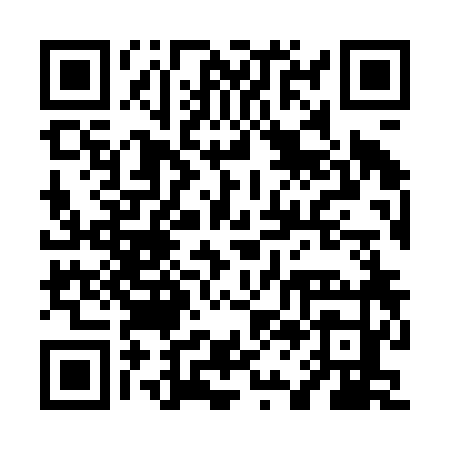 Ramadan times for Folwarki Wielkie, PolandMon 11 Mar 2024 - Wed 10 Apr 2024High Latitude Method: Angle Based RulePrayer Calculation Method: Muslim World LeagueAsar Calculation Method: HanafiPrayer times provided by https://www.salahtimes.comDateDayFajrSuhurSunriseDhuhrAsrIftarMaghribIsha11Mon3:543:545:5011:363:275:245:247:1312Tue3:513:515:4711:363:285:265:267:1513Wed3:493:495:4511:363:305:285:287:1714Thu3:463:465:4211:353:315:295:297:1915Fri3:433:435:4011:353:335:315:317:2116Sat3:413:415:3811:353:345:335:337:2317Sun3:383:385:3511:353:365:355:357:2518Mon3:363:365:3311:343:375:375:377:2719Tue3:333:335:3011:343:395:395:397:2920Wed3:303:305:2811:343:405:405:407:3121Thu3:273:275:2611:333:415:425:427:3322Fri3:253:255:2311:333:435:445:447:3623Sat3:223:225:2111:333:445:465:467:3824Sun3:193:195:1811:323:465:485:487:4025Mon3:163:165:1611:323:475:495:497:4226Tue3:133:135:1411:323:485:515:517:4427Wed3:103:105:1111:323:505:535:537:4728Thu3:073:075:0911:313:515:555:557:4929Fri3:043:045:0711:313:525:565:567:5130Sat3:013:015:0411:313:545:585:587:5331Sun3:593:596:0212:304:557:007:008:561Mon3:553:555:5912:304:567:027:028:582Tue3:523:525:5712:304:587:047:049:003Wed3:493:495:5512:294:597:057:059:034Thu3:463:465:5212:295:007:077:079:055Fri3:433:435:5012:295:027:097:099:086Sat3:403:405:4812:295:037:117:119:107Sun3:373:375:4512:285:047:137:139:138Mon3:343:345:4312:285:057:147:149:159Tue3:313:315:4112:285:077:167:169:1810Wed3:273:275:3812:285:087:187:189:20